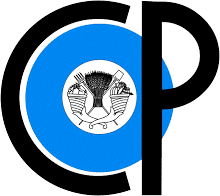 COLEGIO DE POSTGRADUADOSINSTITUCIÓN DE ENSEÑANZA E INVESTIGACIÓN EN CIENCIAS AGRÍCOLASCAMPUS: POSTGRADO: INFORME FINALTÍTULO DEL PROYECTOCLAVE DE PROYECTO: CONV_ _2023_ MODALIDAD:  RESPONSABLE: COLABORADORES: LGAC: LUGAR: FECHA: INFORME FINALRESUMENPalabras clave simples o compuestas: PORCENTAJE DE CUMPLIMIENTO DE LOS OBJETIVOS PLANTEADOS: %INTRODUCCIÓNOBJETIVO GENERAL Y ESPECÍFICOS Objetivo generalObjetivos específicosMATERIALES Y MÉTODOS APLICADOSRESULTADOS OBTENIDOS Y DISCUSIÓNPRODUCTOS OBTENIDOSCONCLUSIONES Y RECOMENDACIONESPOTENCIAL DE INNOVARRECURSOS EJECUTADOSLITERATURA CITADAANEXO 1 INFORME FINANCIERO FIRMADO Anexar el Informe Financiero Final firmado por la o el Responsable Técnico del Proyecto y la o el Administrador/a de su Campus. Este informe debe solicitarlo en la misma Área Administrativa.RESULTADOS OBTENIDOSRESULTADOS OBTENIDOSOBJETIVOS PLANTEADOSRESULTADOS OBTENIDOSObjetivo general:Objetivo específico:Objetivo específico:Objetivo específico:Objetivo específico: